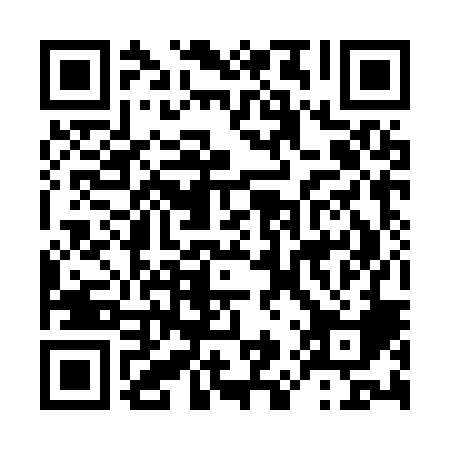 Prayer times for Allnut Farms Estates, Maryland, USAWed 1 May 2024 - Fri 31 May 2024High Latitude Method: Angle Based RulePrayer Calculation Method: Islamic Society of North AmericaAsar Calculation Method: ShafiPrayer times provided by https://www.salahtimes.comDateDayFajrSunriseDhuhrAsrMaghribIsha1Wed4:466:091:054:558:029:242Thu4:456:081:054:558:039:263Fri4:436:061:054:558:049:274Sat4:426:051:054:558:049:285Sun4:406:041:054:558:059:306Mon4:396:031:044:568:069:317Tue4:376:021:044:568:079:328Wed4:366:011:044:568:089:349Thu4:356:001:044:568:099:3510Fri4:335:591:044:578:109:3611Sat4:325:581:044:578:119:3712Sun4:305:571:044:578:129:3913Mon4:295:561:044:578:139:4014Tue4:285:551:044:588:149:4115Wed4:275:541:044:588:159:4216Thu4:255:531:044:588:169:4417Fri4:245:521:044:588:179:4518Sat4:235:521:044:588:189:4619Sun4:225:511:044:598:189:4720Mon4:215:501:044:598:199:4921Tue4:205:491:054:598:209:5022Wed4:195:491:054:598:219:5123Thu4:185:481:055:008:229:5224Fri4:175:471:055:008:239:5325Sat4:165:471:055:008:239:5426Sun4:155:461:055:008:249:5627Mon4:145:461:055:018:259:5728Tue4:135:451:055:018:269:5829Wed4:135:451:055:018:279:5930Thu4:125:441:065:018:2710:0031Fri4:115:441:065:028:2810:01